Department of Corrections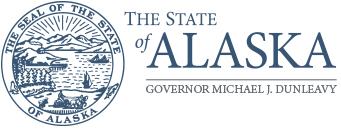 DIVISION OF PRETRIAL, PROBATION & PAROLE121 Seward StreetJuneau, AK  99801Main: 907.269.7367Fax: 907.269-7365MEMORANDUMDate:	To:	Jennifer Winkelman	Director	Division of Pretrial, Probation & ParoleThru:		Chief Probation Officer / Probation Officer IV	Division of Pretrial, Probation & ParoleFrom:		Probation Officer 	Division of Pretrial, Probation & ParoleRe:	Request for Firearm Conditional Carry During Field Clearance.			 Initial		 ExtensionDirector, I respectfully request that trainee PO  be authorized to carry a firearm for the purposes of becoming field cleared as detailed in DOC P&P 401.04, DP3 Standards for Probation Officer Field Clearance.Officer  has met the prerequisites set out in P&P 401.04.  In addition, he/she has successfully completed and qualified in a DOC approved Semi-Auto Pistol Course.FOR DIRECTOR USE ONLY:After considering the request to conditionally carry a firearm for the purposes of field clearance training, the request is hereby:					 Approved for _____________ days.					     (Not to exceed 60 days without a request for an extension.)					 Denied_______________________________________________                        _________________________Director Signature							DateDistribution:Original:  Supervisory File		Copy:  CPO or PO IV	       Copy:  Supervising PO	                Copy:  Trainee PODOC, Form 401.04A				Page 1 of 1				      REV:  11/3/21